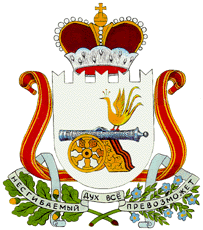 СОВЕТ ДЕПУТАТОВ ТЮШИНСКОГО СЕЛЬСКОГО ПОСЕЛЕНИЯ КАРДЫМОВСКОГО РАЙОНА СМОЛЕНСКОЙ ОБЛАСТИР  Е  Ш  Е  Н  И  Еот   28.08. 2013                         №  21Об утверждении  схемы теплоснабжения Тюшинского сельского поселения Кардымовского района Смоленской областиВ соответствии с Федеральным законом от 06 октября 2003 года № 131-ФЗ «Об общих принципах организации местного самоуправления в Российской Федерации», Федеральным законом от 27 июля 2010 года № 190-ФЗ «О теплоснабжении», Постановлением Правительства Российской Федерации от 22 февраля 2012 года № 154 «О требованиях к схемам теплоснабжения, порядку их разработки и утверждения», перечнем поручений Председателя Правительства Российской Федерации от 5 октября 2012 года № ДМ-П9-5927 по ускорению разработки схем теплоснабжения поселений и городских округов, Уставом Тюшинского сельского поселения Кардымовского района Смоленской области, Совет депутатов Тюшинского сельского поселения Кардымовского района Смоленской областиРЕШИЛ:1. Утвердить прилагаемую схему  теплоснабжения Тюшинского сельского поселения Кардымовского района Смоленской области.2. Настоящее решение подлежит официальному опубликованию в районной газете «Знамя труда» и вступает в силу после официального опубликования.Глава муниципального образования Тюшинского сельского поселенияКардымовского района Смоленской области                                                                           А.А. ПостарнаковУтвержденаРешением Совета депутатовТюшинского сельского поселенияКардымовского района Смоленской областиот 28.08.2013 № 21СХЕМА ТЕПЛОСНАБЖЕНИЯ ТЮШИНСКОГО СЕЛЬСКОГО ПОСЕЛЕНИЯОснованием для разработки схемы теплоснабжения Тюшинского сельского поселения является:- перечень поручений Председателя Правительства Российской Федерации от 05 октября 2012 года № ДМ – П9-5927 по разработке схем теплоснабжения поселений;- Решение Совета депутатов Тюшинского сельского поселения Кардымовского района Смоленской области от 08.02.2013 № 2Общие положенияСхема теплоснабжения поселения — документ, содержащий материалы по обоснованию эффективного и безопасного функционирования системы теплоснабжения, ее развития с учетом правового регулирования в области энергосбережения и повышения энергетической эффективностиТеплоснабжающая организация определяется схемой теплоснабжения. Мероприятия по развитию системы теплоснабжения, предусмотренные настоящей схемой, включаются в инвестиционную программу теплоснабжающей организации и, как следствие, могут быть включены в соответствующий тариф организации коммунального комплекса. Основные цели и задачи схемы теплоснабжения:-  повышение надежности работы систем теплоснабжения в соответствии с нормативными требованиями;- минимизация затрат на теплоснабжение в расчете на каждого потребителя в долгосрочной перспективе; - обеспечение жителей Тюшинского сельского поселения тепловой энергией; - улучшение качества жизни за последнее десятилетие обусловливает необходимость соответствующего развития коммунальной инфраструктуры  существующих объектов.Характеристика Тюшинского сельского поселенияТюшинское сельское поселение входит в состав Кардымовского муниципального района и является одним из 9 аналогичных административно-территориальных муниципальных образований (поселений). Географическая площадь территории Тюшинского поселения  составляет 176,37 кв.км или 17 637,25 га, протяженность границ поселения – 95,12 км.Располагается в непосредственной близости к территории районного центра                      пгт. Кардымово (15 км). В состав Тюшинского сельского входят 33 населенных пункта,  из которых один имеет централизованное теплоснабжение – д. Тюшино.                Из 33 населенных пунктов поселения газифицировано 4 населенных пункта – д.Тюшино, д.Шутовка, д. Чуи, д.Васильево. Остальные 29 населенных пункта поселения - д.Бельчевицы, д.Вернебисово, д.Воронцы, д.Заболоть, д. Залесово,            д. Заовражье,   д. Заполье, д. Ильнищево, д. Искра, д. Кочкорово, д. Красильщино,      д. Кричково,    д. Кузино, д. Лешино, д. Лопино, д. Луна, д. Любково, д. Павлихино,              д. Пересветово, д. Попково, д. Попово, д. Пузово, д. Рытьково, д. Татаровщина, д. Холм,  д. Цурьково, Н.П. казармы ж.д. 568, 570, 397км, ст. Пересветово,                               ст. Приднепровская) не газифицированы – отапливаются твердым топливом (печное отопление).Административным центром поселения является д. Тюшино.Численность населения Тюшинского сельского поселения на 01.01.2013 –                896 человек, из них только 120 человек пользуются централизованным теплоснабжением.Глава 1. Существующее положение в сфере производства, передачи и потребления тепловой энергии для целей теплоснабжения в границах территории Тюшинского  сельского поселения.1.1. Функциональная структура теплоснабженияПоставщиком централизованной тепловой энергии в Тюшинском поселении является  МУП «УК «Жилищник»». Предприятие эксплуатирует 1 котельную  (суммарная мощность 1,824 Гкал/час) и 1764 метров тепловых сетей в двухтрубном исполнении.Качество предоставляемого теплоснабжения оставляет желать лучшегоВ настоящее время теплоснабжение объектов соц.быта и многоквартирного жилого фонда Тюшинского  сельского поселения осуществляется от централизованного теплоснабжении. Всего отапливается от централизованного теплоснабжения 8 многоквартирных домов, численностью жильцов 163 чел.,           что составляет 18% от общего числа жителей поселения.  Остальной жилой сектор отапливается печами и индивидуальными газовыми двухконтурными котлами.1.2. Источники тепловой энергииКраткая характеристика котельной, расположенной на территории Тюшинского сельского поселения:Котельная № 1 осуществляет теплоснабжение д. Тюшино, работает на газообразном топливе, эксплуатирующая организация МУП «УК «Жилищник» Общая установленная мощность котельной составляет 1,824 Гкал/час подключенная нагрузка составляет 0,960 Гкал/час. Система теплоснабжения двутрубная закрытая, протяженность теплосети центрального отопления 1624м. Здание котельной №1 одноэтажное кирпичное 1980 года постройки: размеры 42х6 м. высотой 4,5м.; объем здания 1134 м3.; фундамент - железобетонный, кровля – шифер. Оборудование котельной  принято в эксплуатацию с 20 апреля 1991гКотельная №2 (встроенная) отапливает здание Лопинского сельского клуба в д. Шутовка и не предусмотрена для теплоснабжения других объектов. Общая установленная мощность 0,138 Гкал/час. Подключенная нагрузка 0,12 Гкал/час. Эксплуатируется 2 котла КЧМ – 7. Модернизация  требуется в виде замены системы теплоснабжения в здании Лопинского сельского клуба и замены  газового счетчика в котельной.На территории Тюшинского сельского поселения развивается тепличное хозяйство КФХ «Сафронюк». На котором эксплуатируются два газовых котла Ferroli (производство Италии) мощность каждого котла - 150 кВт. Год ввода в эксплуатацию – октябрь 2010г.Структура оборудования котельной №1Таблица 1  – Источники тепловой энергииТаблица 2 - Режимная карта работы водогрейного котла «Братск 1Г»  с газогорелочным устройством Л-1-Н ст.№1Таблица 3 - Режимная карта работы водогрейного котла «Братск 1Г»  с газогорелочным устройством Л-1-Н ст.№2Таблица 4 – Вид ТЭР, контролируемых с помощью приборов учета1.3. Тепловые сети, сооружения на них и тепловые пунктыТепловые сети приняты в эксплуатацию в 1984 году, эксплуатирующая организация МУП «УК «Жилищник»Рисунок  - Схема теплосетейТаблица 5 – Тепловые сети, характеристика трубопроводовТаблица 6 – Тепловые сети, сооружения на них и тепловые пунктыТаблица 7 – Тепловые сети и  причины аварий на них	1.4. Зона действия источника тепловой энергииДвухэтажные здания многоквартирного жилого фонда, здание школы, культуры подключены к централизованной системе теплоснабжения, которая состоит из котельной и тепловых сетей. Эксплуатацию котельной и тепловых сетей на территории Тюшинского  сельского поселения осуществляет МУП « УК «Жилищник»» Здания, подключенные к централизованному теплоснабжению расположены в радиусе 900 м от котельнойТеплоснабжение жилой и общественной застройки на территории Тюшинского сельского поселения осуществляется по смешанной схеме.Индивидуальная жилая застройка и часть мелких общественных потребителей оборудованы автономными газовыми двухконтурными котлами, не газифицированная застройка – печами на твердом топливе.                                                               Для горячего водоснабжения указанных потребителей используются проточные газовые водонагреватели, двухконтурные отопительные котлы и электрические водонагреватели.1.5. Тепловые нагрузки потребителей тепловой энергии, групп потребителей тепловой энергии в зонах действия источников тепловой энергииТемпературный графикТаблица 8 – Тепловые нагрузки Таблица 9 – Тепловые нагрузки потребителей тепловой энергииПерераспределение тепловой нагрузки невозможно. Источник тепловой энергии один. 1.6. Балансы тепловой мощности и тепловой нагрузки в зонах действия источников тепловой энергииОбщая установленная мощность котельной составляет 1,824 Гкал/час.Таблица 10  - Балансы тепловой мощности и тепловой нагрузки1.7.  Балансы теплоносителяТаблица 11 – Параметры теплоносителя по тепловым сетям в котельной д. ТюшиноРасход топлива на собственные нужды котельной принят 2,26% от номинальной нагрузки 1824,8 Гкал = 41,3 ГкалQтн = 1195 +633,4 + 41,3 = 1869,7η ср.вз.бр. = (η 16 бр + η 2бр + η 3бр) / nr = (75,00 +75,00 +75,00) / 3 =75,00bср = 142,86/ η ср.вз.бр. * 100% = 142,86 / 75,00 * 100 = 190,48 кг. у.т. / Гкал.bут = bср * Qвыр = 1869,7 * 190,48 = 356,14 т.у.т.В нат = bут /Э = 356,14 / 8014 * 7000 = 311,08 тыс.м³1.8. Топливные балансы источников тепловой энергии и система обеспечения топливомОсновными источниками  тепловой энергии на территории Тюшинского сельского поселения являются газ и твердое топливо.	Газифицированы всего четыре населенных пункта: д. Тюшино, д. Шутовка, д. Васильево, д. Чуи.	В д. Тюшино осуществляется смешанная схема теплоснабжения, т.е. наряду с централизованным теплоснабжением осуществляется -  индивидуальное,  от газовых двухконтурных котлов1.9. Надежность теплоснабжения	В последние годы надежность системы централизованного теплоснабжения вызывает опасение.	Как показывает практика индивидуальное теплоснабжение в  большей степени надежно, чем централизованное. Оно не зависит от аварий на ЛЭП и линий водоснабжения, нет потерь тепловой энергии от теплоисточника до потребителяКаждый потребитель индивидуально определяет нужный температурный режим помещения и несет расходы равные потребленной теплоэнергии.1.10. Технико-экономические показатели теплоснабжающих и теплосетевых организацийТаблица 12 – Технико-экономические показатели теплоснабжающих и теплосетевых организацийТаблица 13 – Технико-экономические показатели теплоснабжающей и теплосетевой организации1.11. Технологические и технические проблемы в системе теплоснабженияТепловые сети, снабжающие теплом многоквартирную жилую застройку, изношены на 70%, оборудование требует капитального ремонта, ежегодные финансовые потребности на ремонт неоправданно увеличиваютсяГлава 2  Предложения по новому строительству, реконструкции и техническому перевооружению источников тепловой энергии1. Предложения по новому строительству источников тепловой энергии, обеспечивающие перспективную тепловую нагрузку на вновь осваиваемых территориях поселения.Учитывая, что Генеральным планом Тюшинского сельского поселения не предусмотрено изменение схемы теплоснабжения поселения, теплоснабжение перспективных объектов, которые планируется разместить вне зоны действия существующей котельной, будет выполнено от автономных источников. Поэтому новое строительство котельных не планируется.Основная идея модернизации системы теплоснабжения – отказ от централизованных источников в сельской местности. Особенностью застройки сельских населенных пунктов является преобладание жилых домов усадебного типа с большими приусадебными участками. Такая компоновка застройки удлиняет протяженность тепловых сетей, увеличивает теплопотери и удорожает эксплуатацию.Децентрализация теплоснабжения позволяет существенно снизить теплопотери в теплотрассах (с теплопотерь в среднем 40% (достигает до 60%) до практически их отсутствия), тем самым повысить энергоэффективность теплоснабжения, снизить аварийность теплоснабжения, снизить затраты на ремонтные работы и капиталоемкость за счет отказа от строительства теплотрасс при централизованном теплоснабжении.Тепловые нагрузки производственных и сельскохозяйственных предприятий будут  обеспечиваться за счет собственных источников.На расчетный срок тепловые нагрузки на территориях нового жилищного строительства (0,61 га) и существующих НП ориентировочно составят 18,900 Гкал/ч, однако будут осуществляться бытовыми газовыми котлами типа Siberia.Глава 3. Предложения по новому строительству и реконструкции тепловых сетей1. Предложения по новому строительству и реконструкции тепловых сетей, обеспечивающих перераспределение тепловой нагрузки из зон с дефицитом располагаемой тепловой мощности источников тепловой энергии в зоны с резервом располагаемой тепловой мощности источников тепловой энергии (использование существующих резервов)Учитывая, что Генеральным планом Тюшинского сельского поселения не предусмотрено изменение схемы теплоснабжения поселения, поэтому новое строительство тепловых сетей не планируется. Новые отопительные котельные и тепловые сети потребуются в случае развития системы соцкультбыта и инвестиционных площадок. Теплоснабжение многоэтажной существующей и перспективной  индивидуальной застройки предлагается от 2-х-контурных газовых котлов.2. Предложения по новому строительству и реконструкции тепловых сетей, обеспечивающие условия, при наличии которых существует возможность поставок тепловой энергии потребителям от различных источников тепловой энергии при сохранении надежности теплоснабженияУчитывая, что Генеральным планом Тюшинского сельского поселения не предусмотрено изменение схемы теплоснабжения поселения, поэтому новое строительство тепловых сетей не планируется. Реконструкция тепловых сетей, обеспечивающая условия, при наличии которых существует возможность поставок тепловой энергии потребителям от различных источников тепловой энергии при сохранении надежности теплоснабжения предусмотрена.3. Предложения по новому строительству или реконструкции тепловых сетей для повышения эффективности функционирования системы теплоснабжения, в том числе за счет перевода котельных в «пиковый» режим или ликвидации котельных по основаниямПланируется реконструкция тепловых сетей для повышения эффективности функционирования системы теплоснабжения. Предложения по новому строительству и реконструкции тепловых сетей для обеспечения нормативной надежности безопасности теплоснабженияУчитывая, что планом Тюшинского сельского поселения не предусмотрено изменение схемы теплоснабжения поселения, поэтому новое строительство тепловых сетей не планируется. Предложения по реконструкции газовой котельной и тепловых сетей для обеспечения нормативной надежности безопасности теплоснабжения (согласно утвержденной программы «Комплексного развития систем коммунальной инфраструктуры Тюшинского сельского поселения на 2011-2020 годы»)Глава 4.  Оценка надежности теплоснабженияНадежность централизованного теплоснабжения в Тюшинском сельском поселении недостаточна, т.к зависит от множества факторов таких как аварии на  линиях водопровода, аварии на линиях ЛЭП, износ оборудования котельной и теплосетей, потери тепла от теплоисточника до потребителя.Отсутствие замен трубопроводов по истечении  20 лет их эксплуатации привело к нарастанию аварийности и, как следствие, увеличению потребности в срочной замене теплотрасс в ближайшие годы. Износ тепловых сетей составляет 70%. Минимально необходимый уровень замены сетей от общей протяженности должен составлять 7% ежегодно. Это позволит снизить количество аварий, уменьшит потери при транспортировке тепловой энергии не менее чем на 3%, снизит риск остановок подачи тепла.Для обеспечения оперативности в ликвидации аварий, а также обеспечения возможности предупреждения аварий необходимо приобретение диагностической аппаратуры, которая дистанционным методом позволит производить поиск утечек и диагностику состояния трубопроводов.Глава 5. Инвестиции в новое строительство, реконструкцию и техническое перевооружениеПредложения по величине необходимых инвестиций в новое строительство, реконструкцию и техническое перевооружение источников тепловой энергии, тепловых сетей и тепловых пунктов первоначально планируются на период, до 2015 года (согласно утвержденной программы комплексного развития систем коммунальной инфраструктуры Тюшинского сельского поселения на 2011-2020 годы) и подлежат ежегодной корректировке на каждом этапе планируемого периода с учетом утвержденной инвестиционной программы и программы комплексного развития коммунальной инженерной инфраструктуры Тюшинского сельского поселения. Реконструкция теплоснабжения с последующей ликвидацией газовой котельной и переводом отапливаемых объектов на индивидуальное отопление.Глава 6. Теплоснабжающая организацияТеплоснабжение жилой и общественной застройки на территории Тюшинского сельского поселения осуществляется по смешанной схеме.Основная часть многоквартирного жилого фонда, общественные здания, подключены к централизованной системе теплоснабжения, которая состоит из котельной  и тепловых сетей.Индивидуальная жилая застройка и часть мелких общественных и коммунально-бытовых потребителей оборудованы автономными газовыми двухконтурными котлами, негазифицированная застройка – печами на твердом топливе.Для горячего водоснабжения указанных потребителей используются проточные газовые водонагреватели, двухконтурные отопительные котлы и электрические водонагреватели.Поставщиком централизованной тепловой энергии в поселении является  МУП  «УК  «Жилищник»»     Наименование эксплуатирующей организации (ЭСО)Наименование эксплуатирующей организации (ЭСО)Наименование эксплуатирующей организации (ЭСО)Наименование эксплуатирующей организации (ЭСО)Наименование (адрес) котельнойНаименование (адрес) котельнойНаименование (адрес) котельнойФорма собственностиФорма собственностиФорма собственностиМУП «УК «Жилищник»МУП «УК «Жилищник»МУП «УК «Жилищник»МУП «УК «Жилищник»д. Тюшинод. Тюшинод. ТюшиномуниципальнаямуниципальнаямуниципальнаяИсточники тепловой энергииИсточники тепловой энергииИсточники тепловой энергииИсточники тепловой энергииИсточники тепловой энергииИсточники тепловой энергииИсточники тепловой энергииИсточники тепловой энергииИсточники тепловой энергииИсточники тепловой энергии№п/пТип котла, маркаТип котлавода, парМощность котла, Гкал/чГод установкиГод последнего кап.ремонтаГод проведения режимно-наладочных работ (РНР)КПД котла паспортный%КПД котла по результатам проверки%Техническое состояние котла (испр./неиспр.)123456789101.Братск – 1Гвода0,8601990-200691,50-исправен2.Братск – 1Гвода0,8601990-200691,50-исправен№п/пНаименование параметров работы котлоагрегатаЕдиница измеренияНагрузка в % от Q номНагрузка в % от Q номНагрузка в % от Q ном№п/пНаименование параметров работы котлоагрегатаЕдиница измерения3245561234561Теплопроизводительность котлаГкал/ч0,2730,3880,4792Расход воды через котелм³/ч45,045,045,03Давление воды до котлаКгс/см²3,83,83,84Давление воды после котлаКгс/см²3,03,03,05Температура воды до котла˚С40,139,641,06Температура воды после котла˚С46,447,751,37Расход газа по приборум³/ч37,1152,1764,298Расход газа фактическийнм³/ч38,0353,4765,899Давление газа перед счетчикомкПа2,42,42,410Давление газа на горелкекПа0,200,400,6011Давление воздуха на горелкекПа0,150,300,4512Температура воздуха перед горелками˚С19191913Разрежение за котломКгс/см²2,0-2,52,0-2,52,0-2,514Температура продуктов горения за котлом˚С99,7120,6140,615Состав продуктов горения за котлом    СО 2, О2, СО%%ppm7,67,509,14,809,83,6016Коэффициент избытка воздуха за котлом1,491,261,1817КПД брутто котла%89,8790,6590,9118Расход условного топлива на 1Гкал выработанного теплаКг у.т./Гкал158,96157,59157,14№п/пНаименование параметров работы котлоагрегатаЕдиница измеренияНагрузка в % от Q номНагрузка в % от Q номНагрузка в % от Q ном1234561Теплопроизводительность котлаГкал/ч0,2420,3650,4812Расход воды через котелм³/ч45,045,045,03Давление воды до котлаКгс/см²3,63,63,64Давление воды после котлаКгс/см²2,92,92,95Температура воды до котла˚С38,639,737,96Температура воды после котла˚С44,047,748,27Расход газа по приборум³/ч33,9650,7066,678Расход газа фактическийнм³/ч34,4451,4267,629Давление газа перед счетчикомкПа2,42,42,410Давление газа на горелкекПа0,200,400,6511Давление воздуха на горелкекПа0,080,170,2812Температура воздуха перед горелками˚С19191913Разрежение за котломКгс/см²2,5-3,02,5-3,02,5-3,014Температура продуктов горения за котлом˚С111,8145,1169,015Состав продуктов горения за котлом    СО 2, О2, СО%%ppm6,88,908,06,808,95,2016Коэффициент избытка воздуха за котлом1,651,421,2917КПД брутто котла%87,7488,6888,9718Расход условного топлива на 1Гкал выработанного теплаКг у.т./Гкал162,82161,10160,58Наименование эксплуатирующей организации (ЭСО)Наименование эксплуатирующей организации (ЭСО)Наименование эксплуатирующей организации (ЭСО)Наименование эксплуатирующей организации (ЭСО)Наименование (адрес) котельнойНаименование (адрес) котельнойНаименование (адрес) котельнойНаименование (адрес) котельнойФорма собственностиФорма собственностиФорма собственностиМУП «УК «Жилищник»МУП «УК «Жилищник»МУП «УК «Жилищник»МУП «УК «Жилищник»д. Тюшинод. Тюшинод. Тюшинод. ТюшиномуниципальнаямуниципальнаямуниципальнаяВид ТЭР, контролируемых с помощью приборов учетаВид ТЭР, контролируемых с помощью приборов учетаВид ТЭР, контролируемых с помощью приборов учетаВид ТЭР, контролируемых с помощью приборов учетаВид ТЭР, контролируемых с помощью приборов учетаВид ТЭР, контролируемых с помощью приборов учетаВид ТЭР, контролируемых с помощью приборов учетаВид ТЭР, контролируемых с помощью приборов учетаВид ТЭР, контролируемых с помощью приборов учетаВид ТЭР, контролируемых с помощью приборов учетаВид ТЭР, контролируемых с помощью приборов учета№ п/пТопливоТопливоТепловая энергия, поданная в сетьТепловая энергия, поданная в сетьТепловая энергия, поданная в сетьГорячая водаГорячая водаГорячая водаподпиткаподпиткаТип прибора учетаГод установкиТип прибора учетаТип прибора учетаГод установкиТип прибора учетаГод установкиГод установкиТип прибора учетаГод установки123445677891.RVG – 6,5652004--------Наименование организации эксплуатирующей  тепловые сетиНаименование организации эксплуатирующей  тепловые сетиНаименование организации эксплуатирующей  тепловые сетиНаименование (адрес) котельнойНаименование (адрес) котельнойНаименование (адрес) котельнойФорма собственностиФорма собственностиФорма собственностиМУП «УК «Жилищник»МУП «УК «Жилищник»МУП «УК «Жилищник»д. Тюшинод. Тюшинод. ТюшиномуниципальнаямуниципальнаямуниципальнаяХарактеристика трубопроводов тепловых сетейХарактеристика трубопроводов тепловых сетейХарактеристика трубопроводов тепловых сетейХарактеристика трубопроводов тепловых сетейХарактеристика трубопроводов тепловых сетейХарактеристика трубопроводов тепловых сетейХарактеристика трубопроводов тепловых сетейХарактеристика трубопроводов тепловых сетейХарактеристика трубопроводов тепловых сетей№ п/пучастокТип прокладкиТип прокладкиНаружный диаметр (мм)Длина участкаДлина участкаОбъем заполнения, м³Материальная характеристика, м²1233455671Тк.3 –тк.2подземнаяподземная1592152157,59214,682Тк.2 –тк.1подземнаяподземная15960602,1259,913Тк.1 –котельнаяподземнаяподземная21950503,1468,774Тк.2 –уз.1подземнаяподземная12715150,3411,965Тк.6 –тк.5подземнаяподземная15970702,4769,906Тк.5 –тк.4подземнаяподземная15980802,8379,887Тк.4 –тк.3подземнаяподземная15980802,8379,888Тк.7 – дом 4подземнаяподземная571501500,5953,699Тк.7 –тк.6подземнаяподземная1592502508,83249,6310Тк.6–тк.8подземнаяподземная15970702,4769,9011Тк.8 –дом 8подземнаяподземная4010100,033,0112Тк.9 –дом 9подземнаяподземная4050500,1315,0713Тк.3 –дом10подземнаяподземная4010100,033,0114Тк.3 –тк.2подземнаяподземная4030300,089,0415Уз .1 –тк.10подземнаяподземная1271041042,3582,9516Тк.10 –дом 90подземнаяподземная4020200,056,0317Тк.10 –уз.2подземнаяподземная4015150,044,5218Тк.10–уз.3подземнаяподземная12760601,3647,8519Уз.3- уз.4подземнаяподземная8950500,5027,9520Тк.11- ДКподземнаяподземная5715150,065,5621Тк. 11-Школаподземнаяподземная892202201,2167,0722Тк.10-дом 88подземнаяподземная4020200,056,0323Тк.10–уз.4подземнаяподземная12740401,3647,8524Тк.11- дом 87подземнаяподземная5760600,066,0323Тк.10-дом 89подземнаяподземная4020200,056,03Наименование организации эксплуатирующей  тепловые сети Наименование организации эксплуатирующей  тепловые сети Наименование организации эксплуатирующей  тепловые сети Наименование (адрес) котельнойНаименование (адрес) котельнойФорма собственностиФорма собственностиМУП «УК «Жилищник»МУП «УК «Жилищник»МУП «УК «Жилищник»д. Тюшинод. ТюшиномуниципальнаямуниципальнаяТепловые сетиТепловые сетиТепловые сетиТепловые сетиТепловые сетиТепловые сетиТепловые сети№п/пДиаметр трубопровода ТС (мм)подающегоТип прокладки ТС (воздушная/подземная)Тип прокладки ТС (воздушная/подземная)Протяженность участков ТС (км)Протяженность участков ТС (км)Тип тепловой изоляции и покровного слоя1219Подземная бесканальнаяПодземная бесканальная5050Стекловата, рубероид2159Подземная бесканальнаяПодземная бесканальная825825Стекловата, рубероид3127Подземная бесканальнаяПодземная бесканальная179179Стекловата, рубероид489Подземная бесканальнаяПодземная бесканальная270270Стекловата, рубероид557Подземная бесканальнаяПодземная бесканальная165165Стекловата, рубероид640Подземная бесканальнаяПодземная бесканальная135135Стекловата, рубероидДиаметр трубопровода ТС (мм)обратногоСтекловата, рубероид1219Подземная бесканальнаяПодземная бесканальная5050Стекловата, рубероид2159Подземная бесканальнаяПодземная бесканальная825825Стекловата, рубероид3127Подземная бесканальнаяПодземная бесканальная179179Стекловата, рубероид489Подземная бесканальнаяПодземная бесканальная270270Стекловата, рубероид557Подземная бесканальнаяПодземная бесканальная165165Стекловата, рубероид640Подземная бесканальнаяПодземная бесканальная135135Стекловата, рубероидИТОГОИТОГО--32483248-Наименование организации эксплуатирующей  тепловые сетиНаименование организации эксплуатирующей  тепловые сетиНаименование организации эксплуатирующей  тепловые сетиНаименование организации эксплуатирующей  тепловые сетиНаименование (адрес) котельнойНаименование (адрес) котельнойФорма собственностиФорма собственностиФорма собственностиМУП «УК «Жилищник»МУП «УК «Жилищник»МУП «УК «Жилищник»МУП «УК «Жилищник»д. Тюшинод. ТюшиномуниципальнаямуниципальнаямуниципальнаяПричины аварии на тепловых сетяхПричины аварии на тепловых сетяхПричины аварии на тепловых сетяхПричины аварии на тепловых сетяхПричины аварии на тепловых сетяхПричины аварии на тепловых сетяхПричины аварии на тепловых сетяхПричины аварии на тепловых сетяхПричины аварии на тепловых сетяхОтчетный периодНеудовлетворительное техническое состояние сетейНеудовлетворительное техническое состояние сетейПо вине эксплуатационного персоналаПо вине эксплуатационного персоналаПо вине эксплуатационного персоналаПо вине эксплуатационного персоналапрочиепрочиеВсего (кол./год)В т.ч. за ОЗП(кол./год)Всего (кол./год)Всего (кол./год)В т.ч. за ОЗП(кол./год)В т.ч. за ОЗП(кол./год)Всего (кол./год)В т.ч. за ОЗП(кол./год)123445567201000000000201100000000201211000000УТВЕРЖДАЮ:Руководитель теплоснабжающейорганизации«Кардымовский район»Смоленской области_________________Ф.И.О«___» __________________20__г.СОГЛАСОВАНО:Глава Администрации Тюшинского сельского поселенияКардымовского района Смоленской области____________________Е.Е.Ласкина«___» _________________20__г.Наименование организации эксплуатирующей  котельнуюНаименование организации эксплуатирующей  котельнуюНаименование (адрес) котельнойФорма собственностиФорма собственностиМУП «УК «Жилищник»МУП «УК «Жилищник»д. ТюшиномуниципальнаямуниципальнаяТемпературный графикТемпературный графикТемпературный графикТемпературный графикТемпературный графикТемпература наружного воздухаТемпература теплоносителя   ˚СТемпература теплоносителя   ˚СТемпература теплоносителя   ˚СТемпература теплоносителя   ˚СТемпература наружного воздухаПодающий трубопроводПодающий трубопроводПодающий трубопроводОбратный трубопровод+843434335+745454536+646464637+548484838+449494939+351515140+252525241+154545442055555543-157575744-258585845-360606046-461616147-563636348-664646449-766666650-867676751-969696952-1070707053-1172727254-1273737355-1375757556-1476767657-1578787858-1679797959-1781818161-1883838362-1984848463-2086868664-2187878765-2289898966-2390909067-2492929268-2593939369-2695959570Наименование эксплуатирующей организации (ЭСО)Наименование эксплуатирующей организации (ЭСО)Наименование эксплуатирующей организации (ЭСО)Наименование (адрес) котельнойНаименование (адрес) котельнойФорма собственностиФорма собственностиМУП «УК «Жилищник»МУП «УК «Жилищник»МУП «УК «Жилищник»д. Тюшинод. ТюшиномуниципальнаямуниципальнаяИсточники тепловой энергииИсточники тепловой энергииИсточники тепловой энергииИсточники тепловой энергииИсточники тепловой энергииИсточники тепловой энергииИсточники тепловой энергии№п/пНаименование присоединенной тепловой нагрузки (улица, дом)Тип (жилой, нежилой)Тип (жилой, нежилой)Объем здания, м³Отапливаемая площадьОтапливаемая площадь№п/пНаименование присоединенной тепловой нагрузки (улица, дом)Тип (жилой, нежилой)Тип (жилой, нежилой)Объем здания, м³Жилых помещенийвсего12334561.Приозерная 75Школа Школа 34461287,71361,92.Центральная 86ДКДК34949309403.Центральная 87жилойжилой2682584,9629,24.Центральная 88жилойжилой32087,0140,05.Центральная 89жилойжилой1807378,0480,06.Центральная 90жилойжилой1807378,0480,07.Цветочная 8жилойжилой3061694,8821,08.Цветочная 9жилойжилой2274525,2596,29.Цветочная 10жилойжилой2274525,2596,210.Северная 4жилойжилой3265254,1730,80Наименование объекта, адресЧисло жителей, пользующихся отоплением, чел.(m)Продолжительность отопительного периода (Zо) час.Поправочный коэффициент на тепловую характеристику зданий (n)Средняя температура наружного воздуха, (tноср)Объем здания по наружному обмеру, Vн(м3)Удельная отопительная характеристиказдания (g0)Годовая потребность в тепловой энергии(Qr пер) Гкал12345678ШколаУл.Приозерная № 75-51601,064-2,834460,39153,47Дом культуры ул.Центральная №86-51601,064-2,834940,43171,58Ул.Центральная№ 873551601,064-2,80,53140,3Ул.Центральная № 88451601,064-2,83220,7820,88Ул.Центральная№ 901951601,064-2,80,5790,72Ул.Центральная№ 891651601,064-2,80,5790,72Ул.Цветочная № 83351601,064-2,80,50176,88Ул.Цветочная № 92551601,064-2,80,53126,05Ул.Цветочная № 102451601,064-2,80,53126,05Ул.Северная      № 4751601,064-2,80,52145,63ИТОГО163-----1242,28№ п/пНаименование показателяЕдиница измеренияРасчетный периодРасчетный периодРасчетный период№ п/пНаименование показателяЕдиница измерения2010г2011г2012г1234561Максимальное использование тепловой мощности агрегатов%2929292.Расход основного топлива (газ)м³, тонн3123003003.Выработка тепловой  энергииГкал1895182018204.Полезный отпуск тепловой энергии в сеть Гкал126711941194Наименование теплотрассыТемпература теплоносителя от котельной до нагрузкиДиаметр подающего трубопроводаДиаметр обратного трубопроводаДлинна (п.м.)Потери тепла Qу(Гкал)Потери теплаQnн+ Qон(Гкал)ВсегоQу+Qnн+ Qон(Гкал)12345678Подающая линия отопленияПодающая линия отопленияПодающая линия отопленияПодающая линия отопленияПодающая линия отопленияПодающая линия отопленияПодающая линия отопленияПодающая линия отопления90216801,2528,9630,21901595994,31140,84145,16901142730,6942,7243,4190896521,69143,15144,789059400,047,837,8790381200,0719,9420,01Обратная линия отопленияОбратная линия отопленияОбратная линия отопленияОбратная линия отопленияОбратная линия отопленияОбратная линия отопленияОбратная линия отопленияОбратная линия отопления70219801,0918,9920,07701595993,7486,990,64701142730,5926,727,370896521,4185,1286,537059400,035,225,2570381200,0612,1112,17ИТОГО14,89618,48633,4Наименование организации эксплуатирующей котельную и тепловые сети (ЭСО)Наименование организации эксплуатирующей котельную и тепловые сети (ЭСО)Наименование организации эксплуатирующей котельную и тепловые сети (ЭСО)Наименование (адрес) котельнойНаименование (адрес) котельнойФорма собственностиФорма собственностиМУП «УК «Жилищник»МУП «УК «Жилищник»МУП «УК «Жилищник»д. Тюшинод. ТюшиномуниципальнаямуниципальнаяТехнико-экономические показатели теплоснабжающих и теплосетевых организацийТехнико-экономические показатели теплоснабжающих и теплосетевых организацийТехнико-экономические показатели теплоснабжающих и теплосетевых организацийТехнико-экономические показатели теплоснабжающих и теплосетевых организацийТехнико-экономические показатели теплоснабжающих и теплосетевых организацийТехнико-экономические показатели теплоснабжающих и теплосетевых организацийТехнико-экономические показатели теплоснабжающих и теплосетевых организаций№ п/пНаименование показателяЕдиница измеренияЕдиница измеренияРасчетный периодРасчетный периодРасчетный период№ п/пНаименование показателяЕдиница измеренияЕдиница измерения2010г2011г2012г12334561.Выработка тепловой  энергииГкалГкал1895182018202.Расход тепла на собственные нужды котельной ГкалГкал4240403.Отпуск тепловой энергии в сеть (ЭОС)ГкалГкал1853178017804.Потери тепловой энергии в сети котельнойГкалГкал5865865865.Полезный отпуск тепловой энергии в сеть ГкалГкал1267119411946.Потери тепловой энергии в сетях потребителейГкалГкал5865865867.Полезный отпуск тепловой энергии потребителямГкалГкал1267119411948.Расход основного топлива (газ)м³, тоннм³, тонн3123003009.Расход резервного топливам³, тоннм³, тонн10.Расход электроэнергии на выработку тепловой энергиикВт*часкВт*час26961269612696111.Расход электроэнергии на передачу тепловой энергиикВт*часкВт*час30960309603096012.Расход воды относимой на выработку тепловой энергиим³м³15121548154813.Максимальное использование тепловой мощности агрегатов%%292929Наименование организаци эксплуатирующей котельную и тепловые сети (ЭСО)Наименование организаци эксплуатирующей котельную и тепловые сети (ЭСО)Наименование организаци эксплуатирующей котельную и тепловые сети (ЭСО)Наименование (адрес) котельнойНаименование (адрес) котельнойФорма собственностиФорма собственностиМУП «УК «Жилищник»МУП «УК «Жилищник»МУП «УК «Жилищник»д. Тюшинод. ТюшиноМуниципальнаяМуниципальнаяТехнико-экономические показатели теплоснабжающей и теплосетевой организацииТехнико-экономические показатели теплоснабжающей и теплосетевой организацииТехнико-экономические показатели теплоснабжающей и теплосетевой организацииТехнико-экономические показатели теплоснабжающей и теплосетевой организацииТехнико-экономические показатели теплоснабжающей и теплосетевой организацииТехнико-экономические показатели теплоснабжающей и теплосетевой организацииТехнико-экономические показатели теплоснабжающей и теплосетевой организации№ п/пНаименование показателяЕдиница измеренияЕдиница измеренияРасчетный периодРасчетный периодРасчетный период№ п/пНаименование показателяЕдиница измеренияЕдиница измерения2010г2011г2012г12334561.Топливо на технологические целиРуб.Руб.1 022 5591 101 5241 162 6992.Вода на технологические целиРуб.Руб.38 1605 60341 7383.Электроэнергия на технологические целиРуб.Руб.245 854254 815256 8884.Химводоочистка  (ХВО)Руб.Руб.10 39910 52715 8935.ФОТ производственных рабочих всегоРуб.Руб.1 152 4331 182 7951 201 6966.- основная оплата труда производственных рабочихРуб.Руб.633 247659 504680 5647.- дополнительная оплата труда производственных рабочихРуб.Руб.225 496234 844242 3988.- сумма страховых взносовРуб.Руб.293 690288 447278 7349.Расходы на содержание и эксплуатацию оборудования всегоРуб.Руб.80 19581 064164 65710.- амортизацияРуб.Руб.9 6919 6919 69111.-отчисления в ремонтный фондРуб.Руб.70 50471 373154 96612.-другие расходы на содержание и эксплуатацию оборудованияРуб.Руб.13.Прямые затратыРуб.Руб.2 705 6212 845 1663 010 69814.Общехозяйственные расходыРуб.Руб.316 141318 491342 24415.Итого производственные расходыРуб.Руб.3 021 7623 163 6573 352 94216.Налоги и сборыРуб.Руб.5 5595 624324717.Отпуск тепловой энергии в сеть ЭСОТыс. ГкалТыс. Гкал1 1941 194119518.Тариф на тепловую энергиюРуб./ГкалРуб./Гкал2535,442654,342972,92№ п/пМероприятия, планируемые работы на 2014-2020г.г.Цели реализации мероприятия1Реконструкция газовой котельной № 1 в д. Тюшино с переходом на индивидуальную двухконтурную схему производства тепловой энергииОбеспечение населения качественными услугами в сфере теплоснабжения, высвобождение в бюджете Тюшинского сельского поселения финансовых средств